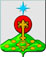 РОССИЙСКАЯ ФЕДЕРАЦИЯСвердловская областьДУМА СЕВЕРОУРАЛЬСКОГО ГОРОДСКОГО ОКРУГАРЕШЕНИЕот 24 октября 2018 года	          № 70г. Североуральск            О внесении изменений в Положение о предоставлении муниципальных гарантий Североуральского городского округа, утвержденное Решением Думы  Североуральского городского округа  28 мая 2014 года № 57  	Руководствуясь Бюджетным Кодексом Российской Федерации, Федеральным Законом от 06 октября 2003 года № 131-ФЗ  «Об общих принципах организации местного самоуправления в Российской Федерации»,  Уставом Североуральского городского округа Свердловской области, Дума Североуральского городского округаРЕШИЛА:Внести в Положение о предоставлении муниципальных гарантий Североуральского городского округа, утвержденное Решением Думы  Североуральского городского округа от 28 мая 2014 года №57, следующие изменения:1) в пункте 26 слова «Главе Администрации» заменить словами «Главе Североуральского городского округа»;2) в пункте 29.3 слова «Главе Администрации Североуральского городского округа» заменить словами «Главе Североуральского городского округа»;3) в пунктах 33 и 34 слова «Главой Администрации» заменить словами «Главой Североуральского городского округа»;4) пункт 36 изложить в следующей редакции:«36. На основании постановления Администрации Финансовое управление готовит договор о предоставлении муниципальной гарантии по форме согласно приложению № 3 к настоящему Положению и муниципальную гарантию по форме согласно приложению № 5 к настоящему Положению в соответствии с бюджетным и гражданским законодательством.»;5) в пункте 37 слова «Главы Администрации» заменить словами «Главы Североуральского городского округа»;6) в пункте 40 слова «Главе Администрации» заменить словами «Главе Североуральского городского округа»;7) в пункте 41 слова «Главой Администрации» заменить словами «Главой Североуральского городского округа»;8) в приложении № 2 слова «Главе Администрации Североуральского городского округа» заменить словами «Главе Североуральского городского округа»;9) в приложении № 3:в преамбуле слова «Главы Администрации Североуральского городского округа» заменить словами «Главы Североуральского городского округа»;в подпункте 1 пункта 8.10 раздела 8 слова «(кроме подпункта «г»)» заменить словами «(кроме подпункта 4)»;10) в приложении № 4 слова «Глава Администрации Североуральского городского округа» заменить словами «Глава Североуральского городского округа»;11) в приложении № 5: в преамбуле слова «Главы Администрации Североуральского городского округа» заменить словами «Главы Североуральского городского округа»;в разделе 6 слова «Глава Администрации Североуральского городского округа» заменить словами «Глава Североуральского городского округа».2. Опубликовать настоящее Решение в газете «Наше слово» и на официальном сайте Администрации Североуральского городского округа.3. Контроль за выполнением настоящего Решения возложить на постоянную депутатскую комиссию Думы Североуральского городского округа по бюджету и налогам (Е.С. Матюшенко).Глава Североуральского городского округа ______________В.П. Матюшенко                                  И.о. Председателя ДумыСевероуральского городского округа________________А.А. Злобин